Biuro Zakupów 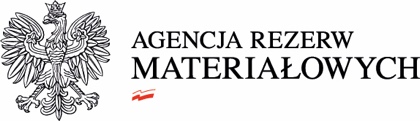 BPzp.261.26.2020Warszawa, dnia  06.07.2020 r.Dotyczy: postępowania o udzielenie zamówienia publicznego na wykonanie
                 remontu sieci kanalizacji sanitarnej Składnicy ARM w Ełku 
                 – znak sprawy: BPzp.261.26.2020Działając na podstawie art. 92 ustawy z dnia 29 stycznia 2004 r. Prawo zamówień publicznych (Dz. U. z 2019 r. poz. 1843), Zamawiający informuje, że wybrał ofertę nr 51 złożoną przez: HYDRAULIKA ANDRZEJKOWICZ Adam Andrzejkowicz, ul. Gen. Wł. Sikorskiego 
34 b, 19-300 Ełk Cena: 120 503,10 zł Okres gwarancji: 60 miesięcy Uzasadnienie: Oferta przedstawia najkorzystniejszy bilans w kryterium: cena oraz okres gwarancji. Uzyskane punkty: 100,00 (cena – 60,00, okres gwarancji – 40,00).
Wykonawca spełnia warunki udziału w postępowaniu, a złożona oferta nie podlega odrzuceniu. Informacja o nazwach (firmach), siedzibach i adresach wykonawców, którzy złożyli oferty w przedmiotowym postępowaniu, a także punktacja przyznana ofertom:Nr ofertyNazwa i adres WykonawcyCena brutto (zł)Punktacja za kryterium CenaOkres gwarancji 
(w miesiącach)Punktacja za kryterium Okres gwarancjiŁączna punktacja45PHUP „PALWOD”, Export-Import, Ryszard Pawlukanis, 
ul. Suwalska 16, 
19-500 Gołdap172 200,0041,996040,0081,9947PH-U „EKO-PARTNER”, Leszek Wądołowski,
 ul. Raczkowska 27, 16-420 Raczki145 917,8249,556040,0089,5550ENERGOTEL-BIS Joanna Taciak, ul. A. Mickiewicza 105, 05-320 Mrozy236 530,3030,576040,0070,5751HYDRAULIKA ANDRZEJKOWICZ, Adam Andrzejkowicz, ul. Gen. Wł. Sikorskiego 34 b, 19-300 Ełk120 503,1060,006040,00100,00